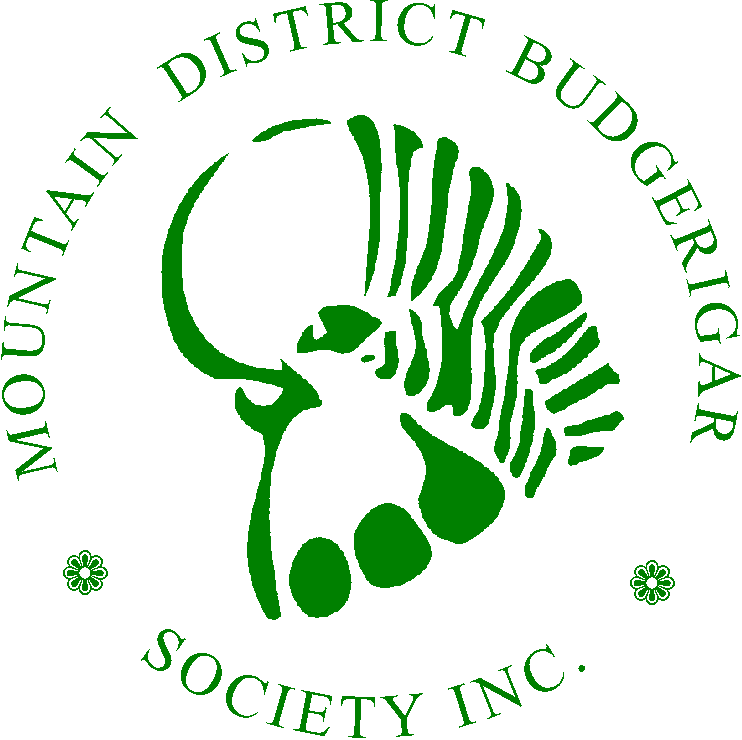 Mountain 
  District 
    Budgerigar
      Society
        IncPresident:  Jeff WrightSecretary:  Pam CaulfieldTreasurer:  Bruce SheppardCommittee:  Rod Skivington, Michael Rodwell
Club Venue:
We use a number of venues. Please contact Rod Skivington 
Contacts: Rod Skivington - rodskiv@optusnet.com.au